教育部國民及學前教育署104年度提升國民中學教師健康教育教學專業能力計畫104年度縣本培訓實施計畫成果（台南市）繳交資料檢核：(請勾選)□1.「成果報告」書面資料一份□2.「縣本培育出席情形彙整表」書面資料一份□3.「縣本培育教師研習成效統計表」書面資料一份□4.  1至3項書面資料之電子檔光碟一份□5.「成效評估問卷」紙本(須全數繳交)	□6.「簽到表」正本(須全數繳交)□7.其他資料：(請註明)                                承辦/填報人：            校長/主管核章：日期：    104     年     12     月     18   日104年度提升國民中學教師健康教育教學專業能力計畫成果報告104年度提升國民中學教師健康教育教學專業能力計畫縣本培育出席情形彙整表104年度提升國民中學教師健康教育教學專業能力計畫縣本培育教師研習成效統計表縣市別：台南市縣市別：台南市縣市別：台南市縣市別：台南市辦理日期104年11月13日（五）104年12月11日（五）時間08：30~16：30承辦單位台南市國民教育輔導團健康與體育學習領域金城國民中學活動地點溪北場:台南市立新東國民中學溪南場:台南市立金城國民中學議題講師消費者健康：陳鈺萍安全急救：薛照平個人衛生：楊涵瑜生長發育與老化死亡：江云懷參加人數(請附上員額表及簽到表)應到為   113  人實到為    94  人完訓率    83  ％縣本培育活動之檢討與建議：1.老師們的參與態度良好，整場研習都能主動積極參與活動，使研習效能提升不少。2.各縣市的種子老師合作分工，讓四大議題都能有不錯的教案產出，非常符合現今的有效教學趨勢。3..非專老師們配到一節課的比率比較多，所以表示無法認真備課且無時間思考教材教法，希望可以集中配課。4.種子教師都能將課程消化吸收轉化呈現最真實的教學現場進行分享，所以老師們索取資料很踴躍，不確定師大是否能建立網站，讓十大議題的資料可以提供老師下載。5.希望透過研習過程也讓其他科目老師，認真看待健康教育的教學，在科科等值的正確概念下，尊重每一科目的專業與存在價值。縣本培育活動之檢討與建議：1.老師們的參與態度良好，整場研習都能主動積極參與活動，使研習效能提升不少。2.各縣市的種子老師合作分工，讓四大議題都能有不錯的教案產出，非常符合現今的有效教學趨勢。3..非專老師們配到一節課的比率比較多，所以表示無法認真備課且無時間思考教材教法，希望可以集中配課。4.種子教師都能將課程消化吸收轉化呈現最真實的教學現場進行分享，所以老師們索取資料很踴躍，不確定師大是否能建立網站，讓十大議題的資料可以提供老師下載。5.希望透過研習過程也讓其他科目老師，認真看待健康教育的教學，在科科等值的正確概念下，尊重每一科目的專業與存在價值。縣本培育活動之檢討與建議：1.老師們的參與態度良好，整場研習都能主動積極參與活動，使研習效能提升不少。2.各縣市的種子老師合作分工，讓四大議題都能有不錯的教案產出，非常符合現今的有效教學趨勢。3..非專老師們配到一節課的比率比較多，所以表示無法認真備課且無時間思考教材教法，希望可以集中配課。4.種子教師都能將課程消化吸收轉化呈現最真實的教學現場進行分享，所以老師們索取資料很踴躍，不確定師大是否能建立網站，讓十大議題的資料可以提供老師下載。5.希望透過研習過程也讓其他科目老師，認真看待健康教育的教學，在科科等值的正確概念下，尊重每一科目的專業與存在價值。縣本培育活動之檢討與建議：1.老師們的參與態度良好，整場研習都能主動積極參與活動，使研習效能提升不少。2.各縣市的種子老師合作分工，讓四大議題都能有不錯的教案產出，非常符合現今的有效教學趨勢。3..非專老師們配到一節課的比率比較多，所以表示無法認真備課且無時間思考教材教法，希望可以集中配課。4.種子教師都能將課程消化吸收轉化呈現最真實的教學現場進行分享，所以老師們索取資料很踴躍，不確定師大是否能建立網站，讓十大議題的資料可以提供老師下載。5.希望透過研習過程也讓其他科目老師，認真看待健康教育的教學，在科科等值的正確概念下，尊重每一科目的專業與存在價值。活動照片 ( 可自行增加照片欄位)活動照片 ( 可自行增加照片欄位)活動照片 ( 可自行增加照片欄位)活動照片 ( 可自行增加照片欄位)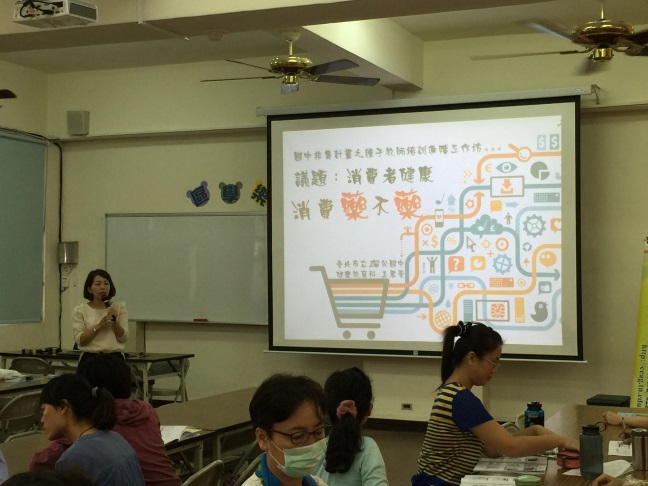 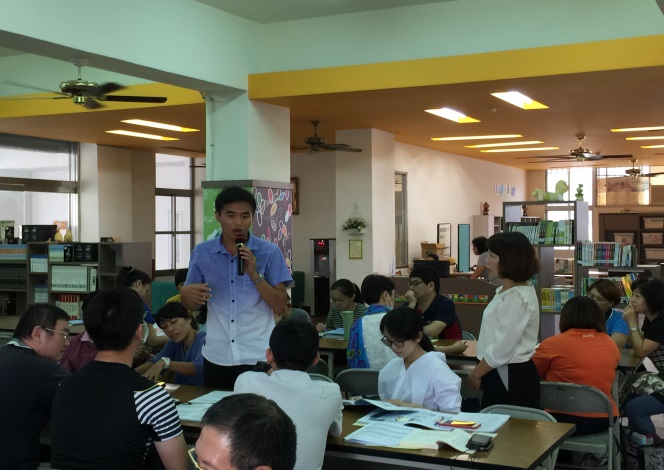 消費者健康分享消費者健康分享參與研習老師經驗分享參與研習老師經驗分享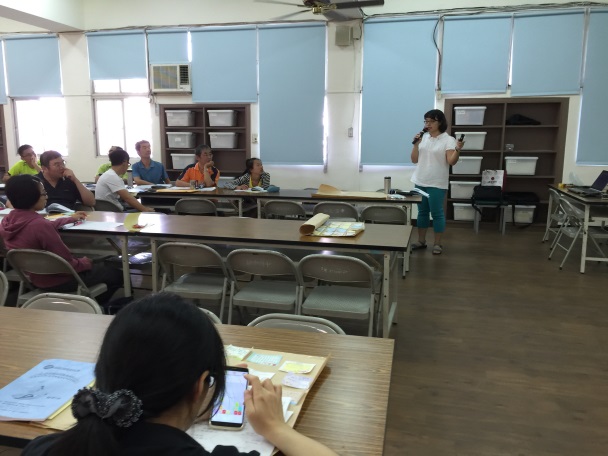 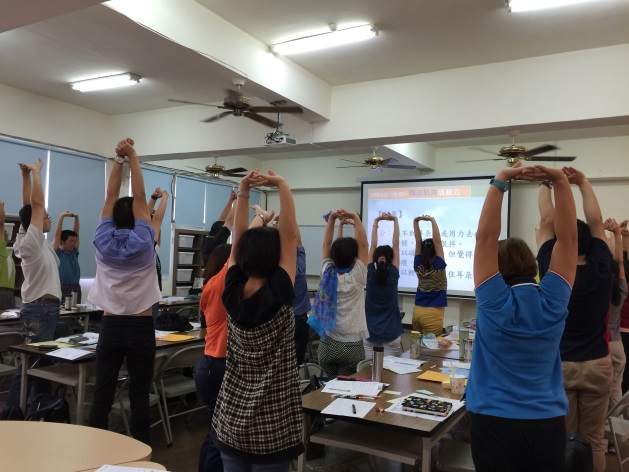 生長發育與老化死亡分享生長發育與老化死亡分享參與研習老師實作體驗參與研習老師實作體驗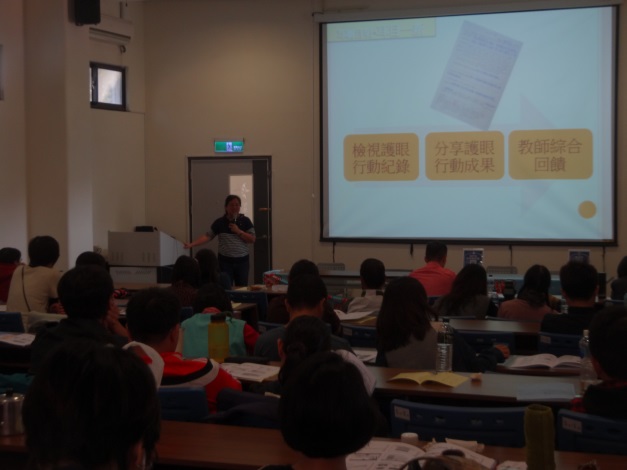 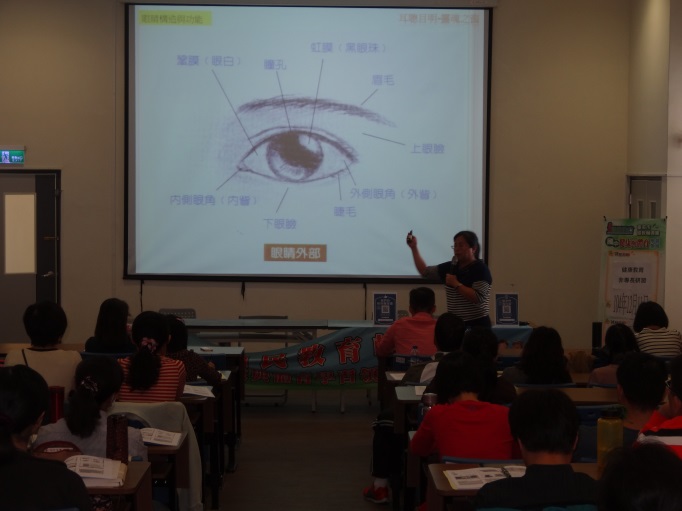 個人衛生分享個人衛生分享個人衛生分享個人衛生分享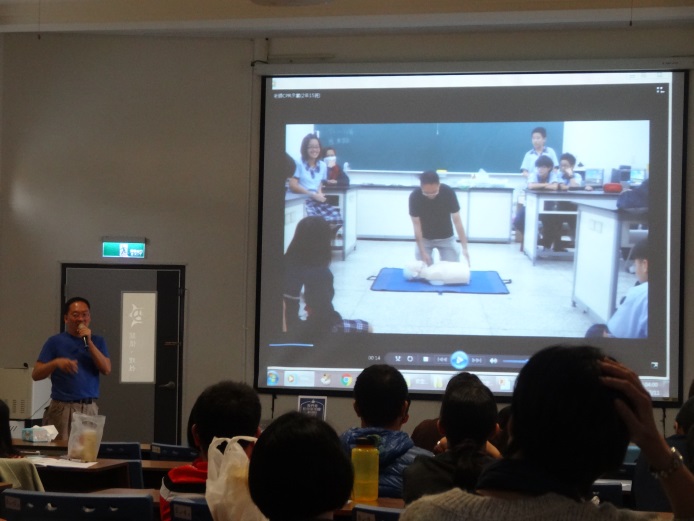 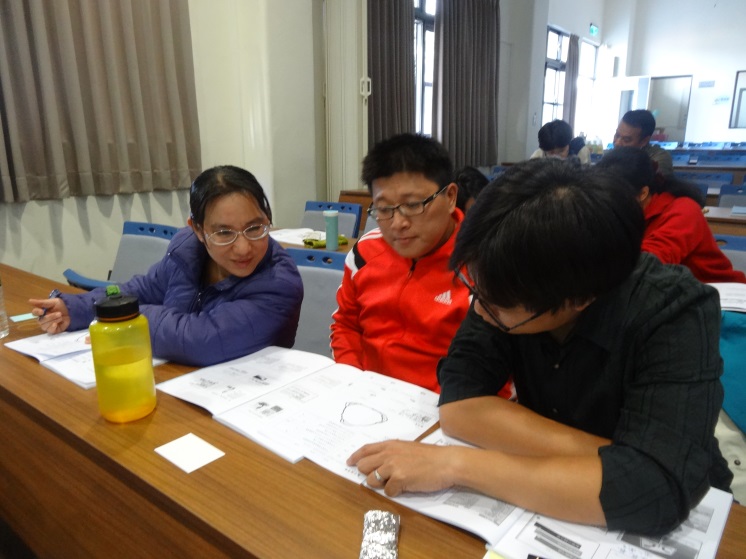 安全急救分享安全急救分享參與研習老師實作體驗參與研習老師實作體驗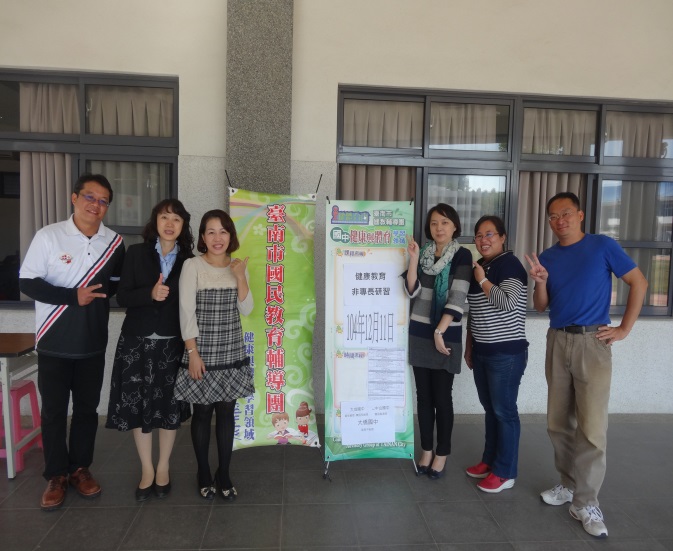 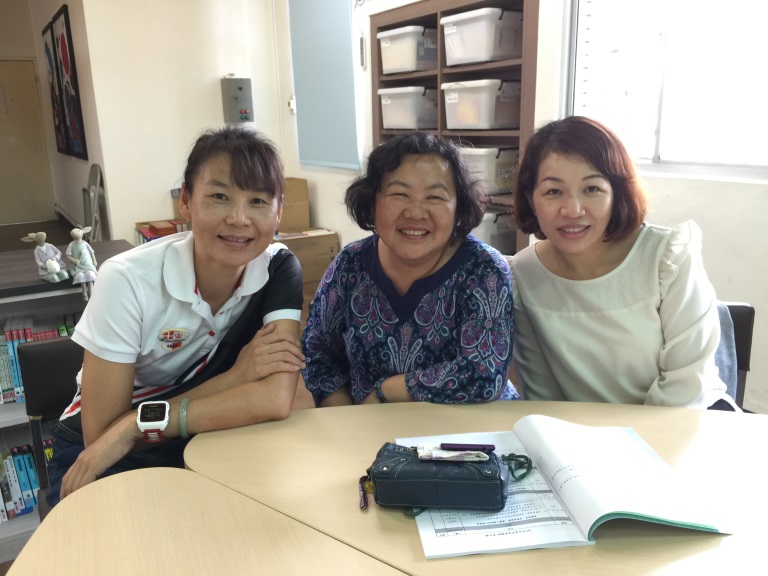 廖梨伶教授與張鳳琴教授蒞臨指導廖梨伶教授與張鳳琴教授蒞臨指導江承曉教授蒞臨指導江承曉教授蒞臨指導編號學校名稱 非專長授課總人數 實際參加培訓人數未推派培訓教師之學校說明新市區南科實中50永康區大灣高中00永康區永仁高中52仁德區仁德國中11仁德區仁德文賢國中51歸仁區歸仁國中30關廟區關廟國中11永康區永康國中04龍崎區龍崎國中01新化區新化國中00善化區善化國中70玉井區玉井國中00山上區山上國中20安定區安定國中11楠西區楠西國中11新市區新市國中52南化區南化國中11左鎮區左鎮國中00麻豆區麻豆國中01下營區下營國中31六甲區六甲國中01官田區官田國中00大內區大內國中01佳里區佳里國中72佳里區佳興國中41學甲區學甲國中21西港區西港國中 04將軍區將軍國中01七股區後港國中11七股區竹橋國中21北門區北門國中00新營區南新國中83新營區太子國中01新營區新東國中611鹽水區鹽水國中32白河區白河國中21柳營區柳營國中01東山區東山國中41東山區東原國中02後壁區後壁國中00後壁區菁寮國中00永康區大橋國中33歸仁區沙崙國中00東區後甲國中03東區忠孝國中32南區大成國中06中西區金城國中46北區民德國中01北區成功國中04北區延平國中33中西區建興國中21中西區中山國中11安平區安平國中11安南區安南國中11安南區安順國中11東區復興國中22南區新興國中51安南區土城高中10北區文賢國中11東區崇明國中02安南區和順國中21安南區海佃國中12私校總計11394(不含私校參與的11位)參與研習教師人數：    94        人。填答問卷人數：      74          人，填答率：   79   %。有效統計問卷份數：     74       份。參與研習教師人數：    94        人。填答問卷人數：      74          人，填答率：   79   %。有效統計問卷份數：     74       份。參與研習教師人數：    94        人。填答問卷人數：      74          人，填答率：   79   %。有效統計問卷份數：     74       份。第一部分  本次研習主題感受之增能情形 (量性統計)第一部分  本次研習主題感受之增能情形 (量性統計)第一部分  本次研習主題感受之增能情形 (量性統計)題目題目平均數對研習主題「消費者健康」的概念與教學重點的掌握程度 對研習主題「消費者健康」的概念與教學重點的掌握程度 5.6上完本次研習活動後，自覺「消費者健康」議題健康教學能力的提昇程度上完本次研習活動後，自覺「消費者健康」議題健康教學能力的提昇程度9.5對研習主題「安全急救」的概念與教學重點的掌握程度對研習主題「安全急救」的概念與教學重點的掌握程度5.8上完本次研習活動後，自覺「安全急救」議題健康教學能力的提昇程度上完本次研習活動後，自覺「安全急救」議題健康教學能力的提昇程度7.7對研習主題「個人衛生」的概念與教學重點的掌握程度對研習主題「個人衛生」的概念與教學重點的掌握程度6.4上完本次研習活動後，自覺「個人衛生」議題健康教學能力的提昇程度上完本次研習活動後，自覺「個人衛生」議題健康教學能力的提昇程度7.8對研習主題「生長發育與老化死亡」的概念與教學重點的掌握程度 對研習主題「生長發育與老化死亡」的概念與教學重點的掌握程度 5.9上完本次研習活動後，自覺「生長發育與老化死亡」議題健康教學能力的提昇程度上完本次研習活動後，自覺「生長發育與老化死亡」議題健康教學能力的提昇程度8.4對研習主題之有效教學(含:有效教學策略、差異化教學、多元評量等)課程設計的認識程度對研習主題之有效教學(含:有效教學策略、差異化教學、多元評量等)課程設計的認識程度7未來對研習主題進行「有效教學」課程設計的信心程度未來對研習主題進行「有效教學」課程設計的信心程度8.6對研習主題教學資源運用的掌握程度對研習主題教學資源運用的掌握程度7.8第二部份  (質性填答)第二部份  (質性填答)第二部份  (質性填答)問題一目前您的健康教育教學，面臨的問題有哪些?目前您的健康教育教學，面臨的問題有哪些?電腦能力不佳，害怕設備突然故障，所以不習慣使用。對課程不了解，可以操作的活動太少，怕講錯。健康教育第二專長班，因為人數過少無法開課很可惜。健康課學生容易吵鬧或讀自己的學科。只配一節課，卻要花許多時間備課。建議課程全配給兼代課教師。電腦能力不佳，害怕設備突然故障，所以不習慣使用。對課程不了解，可以操作的活動太少，怕講錯。健康教育第二專長班，因為人數過少無法開課很可惜。健康課學生容易吵鬧或讀自己的學科。只配一節課，卻要花許多時間備課。建議課程全配給兼代課教師。電腦能力不佳，害怕設備突然故障，所以不習慣使用。對課程不了解，可以操作的活動太少，怕講錯。健康教育第二專長班，因為人數過少無法開課很可惜。健康課學生容易吵鬧或讀自己的學科。只配一節課，卻要花許多時間備課。建議課程全配給兼代課教師。問題二未來您在教學上，希望獲得哪些協助?未來您在教學上，希望獲得哪些協助?同事可以互相分享，對課程可以進一步掌握。優秀的教案可以參考，還有上課的電子檔。3.可以拿到十大議題的教具製作、最新資料教材。4.感謝輔導團的用心，每一次研習都收穫滿滿又實用。5.希望成立一個網站，讓老師有備課資源。6.生物科與健康科可以協同教學。7.感謝提供有趣又合宜的教學策略。8.未來若又配到課，希望繼續參加教學專業能力計畫的研習。                                    同事可以互相分享，對課程可以進一步掌握。優秀的教案可以參考，還有上課的電子檔。3.可以拿到十大議題的教具製作、最新資料教材。4.感謝輔導團的用心，每一次研習都收穫滿滿又實用。5.希望成立一個網站，讓老師有備課資源。6.生物科與健康科可以協同教學。7.感謝提供有趣又合宜的教學策略。8.未來若又配到課，希望繼續參加教學專業能力計畫的研習。                                    同事可以互相分享，對課程可以進一步掌握。優秀的教案可以參考，還有上課的電子檔。3.可以拿到十大議題的教具製作、最新資料教材。4.感謝輔導團的用心，每一次研習都收穫滿滿又實用。5.希望成立一個網站，讓老師有備課資源。6.生物科與健康科可以協同教學。7.感謝提供有趣又合宜的教學策略。8.未來若又配到課，希望繼續參加教學專業能力計畫的研習。                                    